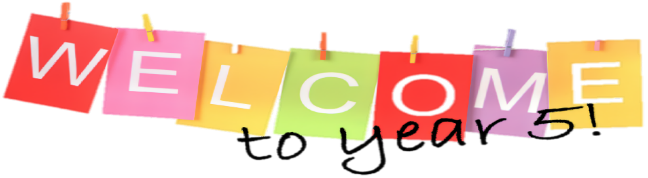 Your teachers will be: Mrs Forde, Mrs Manwaring, Mr Lapworth, Mrs Edwards, Mrs Sabino and Mrs Arnold.Mrs Forde and Mr Lapworth will teach Maths to you all plus Science and other subjects.Mrs Manwaring will teach English to you all plus Theme and other subjects.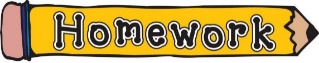 You will have two homework books to work from for the year (Maths and Grammar – details to follow in September) We would like you to read at least 4 times per week and practise your spellings at least 4 times too. This will be checked each week in class. Please ensure a grown up hears you and signs your diary at least once a week.There will also be a small homework grid with theme, science etc sent each term (this will have less than other year groups due to the above)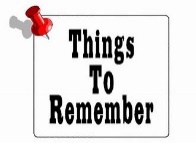 You will all be given a pack to keep your reading, spelling and homework books in and it is important that you are always ready for learning by ensuring you have brought your pack to school every day and that it is looked after. PE days will be sent to you asap. Please ensure it is the correct P.E kit (see website).Please bring an old, oversized shirt or t-shirt for art (this will be kept at school and protect your uniform).Please NAME your JUMPERS, CARDIGANS, HOODIES, JACKETS etc – even in Year 5, you will still forget things. 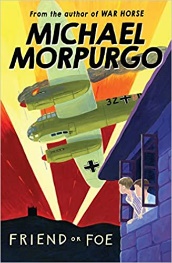 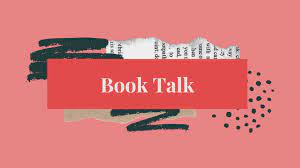 We will be learning all about WW2 during our theme lessons and reading the book ‘Friend or Foe’ by Michael Morpurgo during Book Talk. We would like all children to have their own copy of the book ready for September (don’t read it though as we will be reading it as a class over the first half term each week).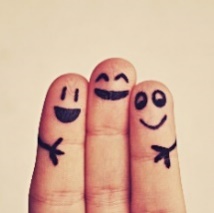 We believe in working together as a team and we would like you to try your best even when you face challenges. We will encourage you to support each other, and to always be kind. You will find in Year 5, that Mrs Hoey may call upon you for support with assemblies, showing visitors around and helping with younger children, so we would love for to embrace the added responsibility of being in upper key stage 2. We are looking forward to a fantastic year with you all!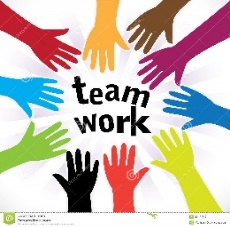 